Про внесення змін до рішення виконкому від 15.10.2020 № 1003 «Про впровадження автоматизованої системи обліку оплати проїзду в міському пасажирському транспорті комунальної форми власності м. Черкаси»Керуючись Законом України «Про місцеве самоврядування в Україні», відповідно до статті 7 Закону України «Про автомобільний транспорт», враховуючи зміни, що відбулися у виконавчому комітеті Черкаської міської ради за результатами місцевих виборів 2020 року, виконком міської ради ВИРІШИВ:Внести зміни до рішення виконавчого комітету Черкаської міської ради від 15.10.2020 № 1003 «Про впровадження автоматизованої системи обліку оплати проїзду в міському пасажирському транспорті комунальної форми власності м. Черкаси», а саме: пункт 1 додатку 4 до рішення викласти в наступній редакції:«Тищенко Сергій Олександрович - перший заступник міського голови з питань діяльності виконавчих органів ради».Контроль за виконанням цього рішення покласти на директора департаменту житлово-комунального комплексу Яценка О.О.Міський голова	А.В. БондаренкоЧЕРКАСЬ КА МІСЬКА РАДА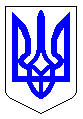 ЧЕРКАСЬКА МІСЬКА РАДАВИКОНАВЧИЙ КОМІТЕТРІШЕННЯВід 12.01.2021 № 08